Урок физики по теме "Работа сил в электрическом поле" Костомахова Ирина Александровна, учитель математикиРазделы: Преподавание физики Цели урока: Продолжить знакомство учащихся с основными свойствами электрического поляРазвивать логическое мышление в ходе установки взаимосвязи в изучаемых явленияхВоспитывать у учащихся умение отстаивать свою точку зрения на изучаемые темыОборудование: КомпьютерМультимедийный проекторТаблицы по физикеХод урокаОрганизационный моментДомашнее заданиеА) На дом была задана задача. Для проверки выполнения этой работы проведем игру в случайность. Счастливчик к доске. Его задача - выбрать 5 человек из списка класса, которые в конце урока сдадут на проверку тетради с решенными задачами.Б)"Идеальный опрос": Кто чувствует готовым к уроку на "5"?, на "4"?, на " 3"?Спасибо. В ходе урока мы проверим, все ли из вас были искренними.А теперь по традиции - физический диктант.Слайды на экранеОбъяснение новой темы.Сегодня на уроке мы продолжим знакомство с некоторыми свойствами электрического поля.Как взаимодействуют заряженные тела? (Отталкиваются или притягиваются)От чего это зависит? (От знака заряда тел)Что известно из механики о телах, взаимодействующих друг с другом? (если система благодаря взаимодействию совершает работу, то она обладает потенциальной энергией)Можно ли утверждать, что система заряженных тел обладает потенциальной энергией? На этот и другие вопросы мы попытаемся ответить сегодня. Объявляется тема урока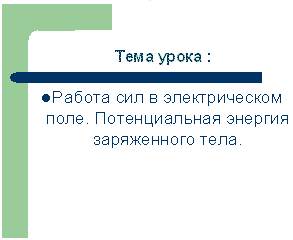 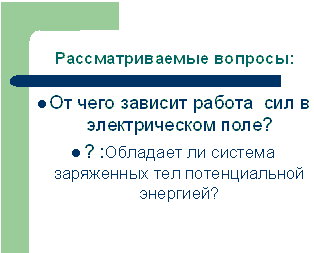 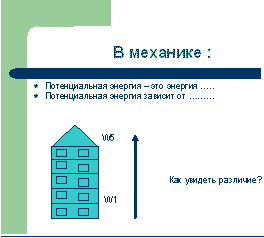 Обладает ли человек потенциальной энергией?Одинакова ли наша потенциальная энергия на 1 и 5 этажах?А мы это как-то чувствуем? А как и когда это можно почувствовать? (Поднимаясь вверх, совершаем работу. Падая с разных этажей, можно также ощутить разницу).Это примеры механической энергииПриведите примеры электрической энергии. Назовите виды взаимодействия, при которых можно говорить об электрической энергии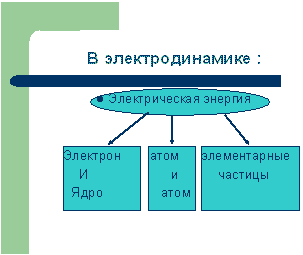 (взаимодействие электронов в ядре; атомная энергия взаимодействие атомов друг с другом)Вспомним, как происходит взаимодействие между двумя зарядами(спросить одного ученика)Итак существует сила взаимодействия. А если под действием этой силы происходит перемещение заряда, о чем можно говорить в этом случае? (совершается работа)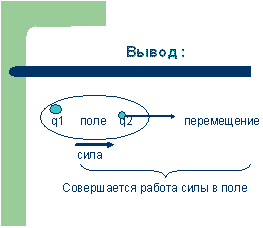 Итак, мы можем с уверенностью утверждать, что в электрическом поле совершается работа. А от чего она зависит?Чтобы ответить на этот вопрос рассмотрим однородное электростатическое поле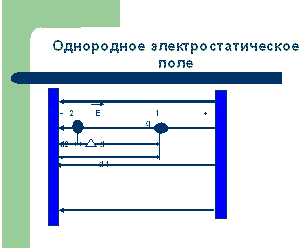 Перемещение из точки 1 в точку 2 A=qE(d1-d2)=-(qEd2-qEd1)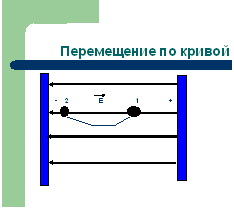 Вывод 1: Работа сил электростатического поля при перемещении заряда из одной точки поля в другую не зависит от формы траектории, а определяется только положением начальной и конечной точек и величиной заряда.а если заряд из точки 2 снова вернется в точку 1. Что произойдет с работой в этом случае? (работа будет равна 0)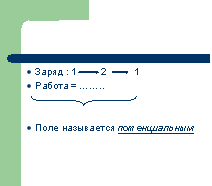 Вывод 2 :Работа сил электростатического поля при перемещении заряда по любой замкнутой траектории равна нулю.С какой физической величиной связана работа?Потенциальная энергия. Как изменение потенциальной энергии связано с работой?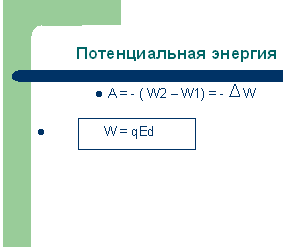 Работа = - потенциальная энергияW = qEdИтак, подводим итог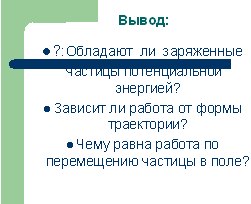 Итог урокаА сейчас на листочках я попрошу вас проверить, как вы усвоили и поняли то, о чем мы говорили на уроке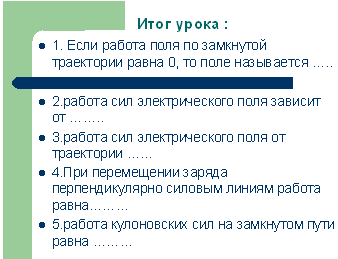 Обменяйтесь, пожалуйста , листочками и проверьте друг друга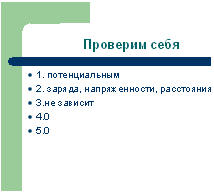 Кто сегодня получил "5", "4", "3","2"Благодарность или порицание.Домашнее задание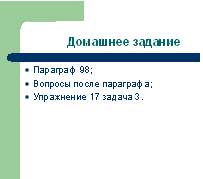 Рефлексия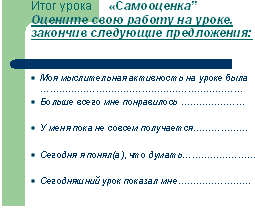 Ребята! Спасибо за урок. Я проверю ваши письменные работы и ответы физического диктанта и на следующем уроке объявлю оценки.